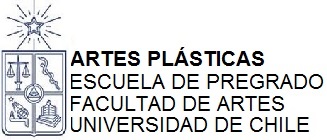 NOMBRE ACTIVIDAD CURRICULARRestauración de obras de arte   taller IIIRestoration of art objects    taller IIIUnidad académica/organismo que lo desarrolla:Artes PlásticasHoras de trabajo presencial y no presencial:6 horas presenciales  2 hora no presencial  12 personas Número de CréditosTipo de CréditosObjetivo General de la Asignatura¿El patrimonio en el mundo de hoy en Riesco?Familizar el alumno con el concepto de Patrimonio tanto material como inmaterial y también del suyo propioInvestigar en el área del patrimonio mundial UNESCOAlertar al alumno del cambio climático y el efecto de esto sobre el patrimonio Dar a conocer el mundo del tráfico ilícito de obras de arte donde la identificación de ellas es esencialIncursar en el mundo de las copias collages y falsificaciones fake art Dar a conocer los análisis que se realizan a una obra para poder identificarla científicamente es decir Microscopia, Ultravioleta, Infrarrojo Fluorescencia ADN etc.Conservación y restauración Conservación en entorno del objeto; Humedad Relativa Luz contaminación leyes seguridad todo lo que se hace para que el objeto este en buenas condiciones Familizar al alumno con el principio de la restauración de obras de arteCerámica, porcelana, textiles, metales, cuadros, madera, soporte papel: Fotos, libros, documentos, Dar a conocer los criterios de conservación científica y mínima intervención que hoy día se aplicaEl alumno   pueda identificar y documentar una obra de arte restaurada identificando también los criterios de restauración al cual fue sometido el objeto y el estado de conservación de las obras.Objetivos Específicos de la AsignaturaSe busca conceptualizar, motivar al alumno de Artes Visuales de la Facultad en el área del Patrimonio Cultural para que aprecia el patrimonio y lo cuide para formar una conciencia social, cultural sobre el tema. Que tenga conocimientos teóricos en la área de la conservación restauración de obras de arte. Se busca que el alumno piensa y resuelve los problemas, que actué en diferentes situaciones, que vea diferentes situaciones, riesgos, obteniendo una distancia crítica para analizar los conocimientos obtenidos en clase y así poder actuar considerando formas, materiales, criterios internacionales, los conceptos históricos, culturales y  el contexto del objeto a intervenir.Saberes/ContenidosPrimera fasePatrimonio Cultural su concepto Patrimonio mundial versus su patrimonioPatrimonio tangible intangible nacional e internacional UNESCOCambio climático a que se afrenta el mundo de hoy día y como esto afecta al patrimonio de la humanidad Datación de una obra de arteEl mundo del tráfico de arte un gran negocio¿Falsificación copia collage que es legal y que no? (patrimonio tangible e intangible)Segunda faseHistoria de los MuseosHistoria de la RestauraciónAnálisis de obras de arte usando; Microscopia, Infrarrojo, Ultravioleta, Fluorescencia, test de ADN, Carbón 14 y otros. Estudios de casos.Conservación y restauración de obras de arte (pintura de caballete, metales, soporte papel, cerámica textil. Objetos arqueológicos. Técnicas estudios de casosMas algunas cosas que surgirán en el camino intereses por parte de los alumnosMetodologíaClases on line con apoyo de  Power Points  información guiada de datos en internet y documentación enviados a www.  U-cursos.Clases on line principalmente con Power Points, documentos con el material del curso como también muy inclinado a investigaciones realizados por alumnosEvaluaciónTrabajos de investigación datos por la profesora como también elegidos por el alumno. Algunos se presentaran en clase on line y otros se enviaran al mail dela profesora.Requisitos de AprobaciónPromedio superior a 4.080% de asistencia a clase a clases on linePalabras Clave Patrimonio, las dificultades de conservación en el mundo de hoy. Análisis conservación y restauración de obras de arteBibliografía ObligatoriaBibliografía ComplementariaON LINE  biblioteca Facultad de Artes Las Encinas - Calvo Ana, Conservación y Restauración de la A a la Z, Ediciones del Serbal, España. 1997- Congreso ICOM-CC Metal 2001, Universidad de Chile, Santiago-Ley N.17.288 Monumentos Nacionales y normas Relacionadas .Editado Gobierno de Chile-Convenios Internacionales sobre Patrimonio Cultural Editado Gobierno de Chile Muñoz Viñas, Salvador, Teoría contemporánea de la Restauración, Editorial Síntesis 2003Memorias en Internet biblioteca Facultad de Artes buenas de   alumnos  en la área de la conservación y restauración en Biblioteca de la Facultad de Arte Área cerámica:Montes Rosario.        Conservación y restauración de cerámica. Gómez Javier            Restauración de cerámica Museo  Arqueológic Las SerenaMartínez Lissette       Materiales y técnicas de restauración mexicanas  En objetos cerámicasSantana Paulina      Conservación y restauración de cerámica y piedraRojas Francisca       Restauración de cerámica arqueológica  MapucheÁrea metales:Rivera Johanna         Restauración de metales provenientes  excavaciones marinas.  Muñoz Marcela         Conservación y Restauración de metales.Bustamante Ana        La Joyería Mapuche de PlataCastillo Luis               Conservación y restauración de algunos Objetos arqueológicos, Sican,Chimu,ChribayaNeyra Gabriela           Restauración de metales en el museo arqueológico de Lima Área Textiles:Apelt     Karin            Restauración de textilesLira María Paz           Restauración de textilesTodescat Liliana,   Restauración de textiles en el Museo de Tissus  De LyonSepúlveda Yasna       Conservación y restauración de textiles en el Museo Histórico NacionalMenares Verónica     Conservación y restauración de textiles en el museo arqueológico de Lima MNAAHP .- Iconografía mínima.- Revisión de páginas Internet de los distintos museos del mundo  RevistasRevista Conserva Ministerio de Cultura y Patrimonio Chile ConservaICC Notes  Canada ICRROM  RomaGetty Conservation Institute  USA- - 